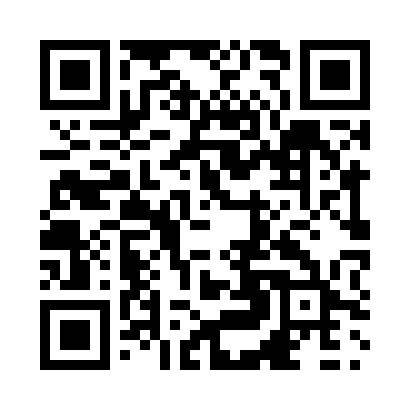 Prayer times for Bakers Brook, Newfoundland and Labrador, CanadaMon 1 Jul 2024 - Wed 31 Jul 2024High Latitude Method: Angle Based RulePrayer Calculation Method: Islamic Society of North AmericaAsar Calculation Method: HanafiPrayer times provided by https://www.salahtimes.comDateDayFajrSunriseDhuhrAsrMaghribIsha1Mon3:225:191:266:589:3211:292Tue3:235:201:266:589:3211:293Wed3:235:201:266:589:3211:294Thu3:245:211:266:579:3111:295Fri3:245:221:276:579:3111:296Sat3:255:231:276:579:3011:287Sun3:255:241:276:579:3011:288Mon3:265:251:276:579:2911:289Tue3:265:251:276:569:2811:2810Wed3:275:261:276:569:2811:2711Thu3:275:271:276:569:2711:2712Fri3:285:281:286:559:2611:2713Sat3:285:291:286:559:2511:2614Sun3:295:311:286:549:2511:2615Mon3:305:321:286:549:2411:2616Tue3:305:331:286:539:2311:2517Wed3:315:341:286:539:2211:2518Thu3:315:351:286:529:2111:2419Fri3:325:361:286:529:2011:2420Sat3:335:371:286:519:1811:2321Sun3:335:391:286:519:1711:2322Mon3:345:401:286:509:1611:2223Tue3:355:411:286:499:1511:2124Wed3:375:431:286:499:1411:1925Thu3:395:441:286:489:1211:1626Fri3:425:451:286:479:1111:1427Sat3:445:461:286:469:1011:1128Sun3:475:481:286:459:0811:0929Mon3:495:491:286:459:0711:0630Tue3:515:501:286:449:0511:0431Wed3:545:521:286:439:0411:01